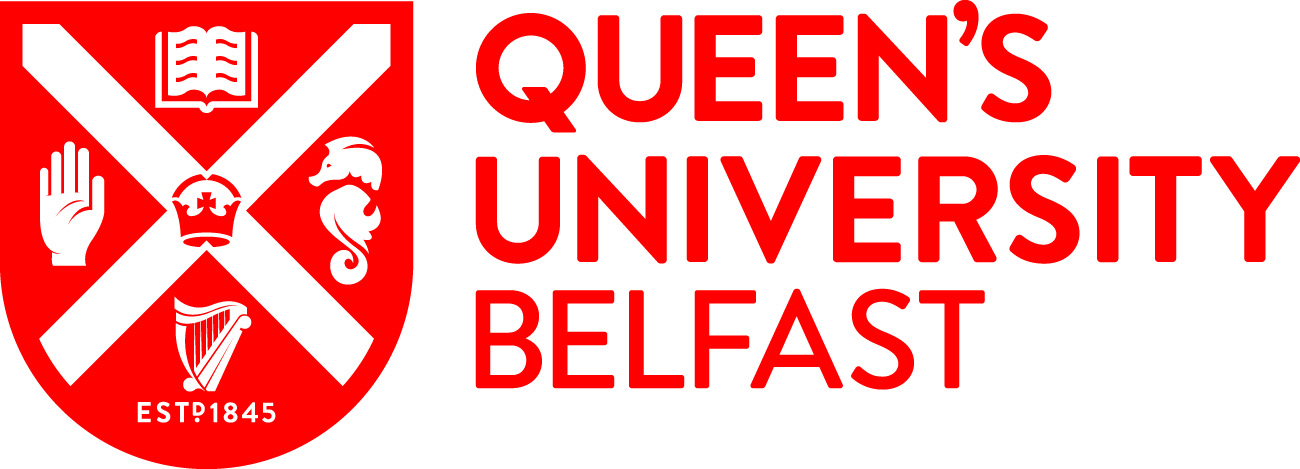 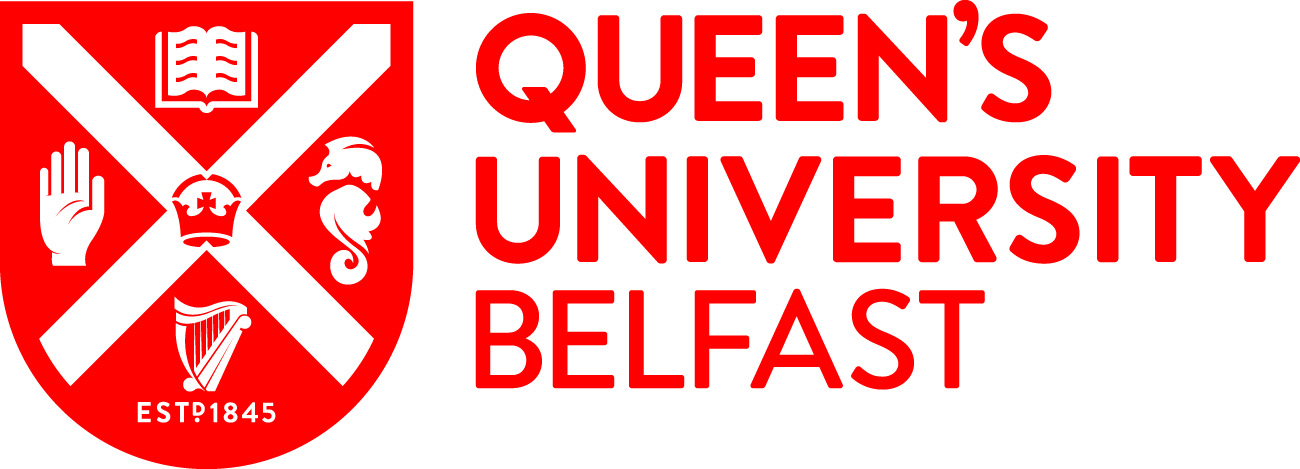 Student Finance OfficeBank Transfer FormPlease complete your details below. You will be notified by email when payment has been made to your bank account.Please provide your bank account details below.I confirm that the details overleaf are correct and I authorise Queen’s University Belfast to transfer funds into this account. Student Signature:		__________________________________________________Account Holder Signature (if different than above): 	__________________________________________________Date:	__________________________________________________					The Student Finance Office will hold these details on file until the successful transfer of funds to your bank account.  Please contact the Student Finance Office if your bank account details change in the interim.NameStudent NumberAddressEmail addressAccount Holder Name(if different than above)Account Holder Address(if different than above)Bank Name and AddressBank Sort CodeBank Account NumberBank Swift CodeIBAN